提出日：　　　年　　月　　日部員名簿〔合宿許可申請〕学生支援センター所長 様団体名：　　　　　　　　　　　　　　　　　　　　　　　　　　　　　　　　　　　　　　　　　　　　　　　　　　　　　　　　　　枚目学籍番号学年氏名性別本人承諾本人承諾保証人承諾保証人承諾参加不参加例9999999２神戸学院　太郎男・女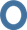 合宿参加について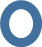 合宿参加について1男・女合宿参加について合宿参加について２男・女合宿参加について合宿参加について３男・女合宿参加について合宿参加について４男・女合宿参加について合宿参加について５男・女合宿参加について合宿参加について６男・女合宿参加について合宿参加について７男・女合宿参加について合宿参加について８男・女合宿参加について合宿参加について9男・女合宿参加について合宿参加について10男・女合宿参加について合宿参加について11男・女合宿参加について合宿参加について12男・女合宿参加について合宿参加について13男・女合宿参加について合宿参加について14男・女合宿参加について合宿参加について15男・女合宿参加について合宿参加について16男・女合宿参加について合宿参加について17男・女合宿参加について合宿参加について18男・女合宿参加について合宿参加について19男・女合宿参加について合宿参加について20男・女合宿参加について合宿参加について